Kl. 5 matematyka 22.06.20 r. Temat: Pole kwadratu i prostokąta. POLE PROSTOKĄTA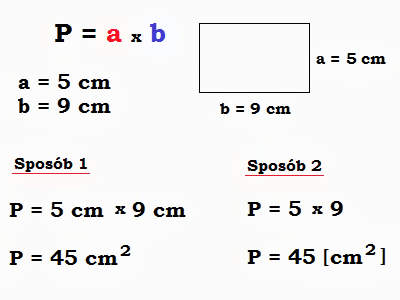 POLE KWADRARU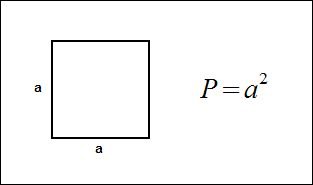 a = 5 cmP = a 2 = a ∙  a  = 5 ∙   5  = 25 cm 224.06.20 r. Temat:  Pole równoległoboku i rombu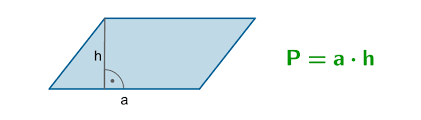 	RÓWNLEGŁOBOKPrzykład:Oblicz pole równoległoboku o długościach: a = 8 cm , h = 5cm.P = a ∙ h =  8cm  ∙  5cm = 40cm2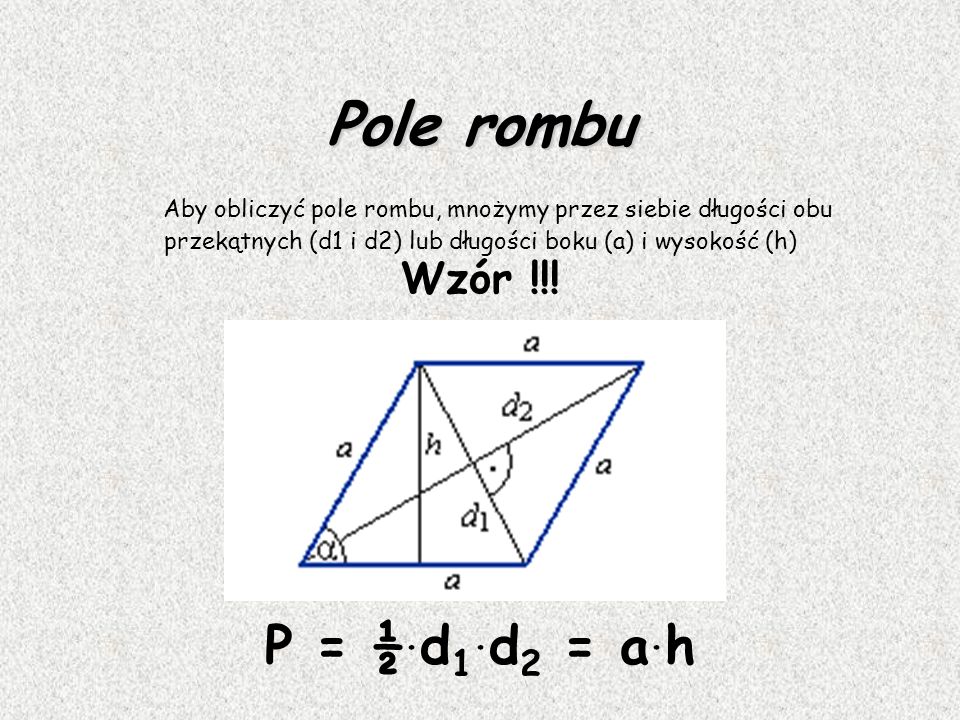 ROMB JEST TAKŻE RÓWNOLEGŁOBOKIEMPrzekątne mogą zostać również oznaczone literami np. e i f. Przykład:Oblicz pole rombu o długości przekątnych: d1 = 6cm ,  d2 = 8cm.P = ½ ∙ d1 ∙ d2  = ½ ∙ 6cm ∙ 8cm = 24 cm2 Przykład:Oblicz pole rombu  o długościach: a = 8 cm , h = 5cm.P = a ∙ h =  8cm  ∙  5cm = 40cm225.06.20 r. Temat: Pole trójkąta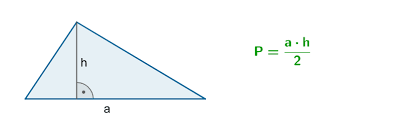 Przykład:Oblicz pole trójkąta o długościach: a = 7cm,  h = 10cm. P= ½  a ∙ h = ½ ∙ 7cm ∙ 10cm = 35 cm2ŻYCZĘ WAM SŁONECZNYCH WAKACJI !!! ODPOCZYWAJCIE 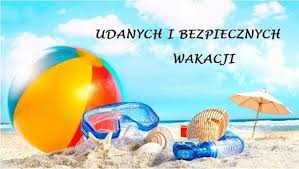 